               Heritage Weekday Programs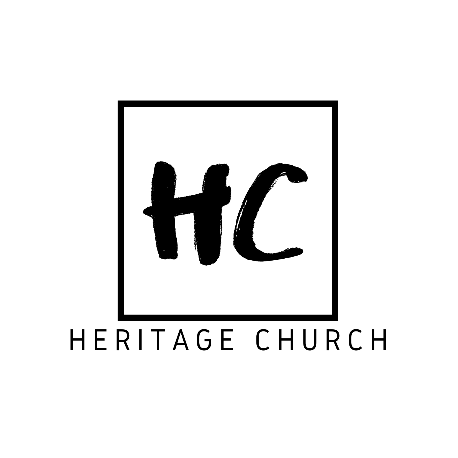 Information Guide2024 – 2025Registration for Heritage Weekday Programs is held in January and February.  Priority is given to returning students, their siblings, and church members.  Registration forms and fees may be turned in to our Weekday Programs office staff Monday through Friday from 8:30 a.m. to 1:30 p.m.  Immunization RequirementsA Form 121 Certificate of Immunization Compliance completed by your child’s physician or the Mississippi Health Department must be turned in before the first day of school and kept current throughout the school year.MOM’S DAY OUTRegistration Fee (non-refundable; due at time of registration) - $75Supply Fee (due on or before first day of school) - $50 for two days/week; $75 for four days/weekPRESCHOOLRegistration Fee (non-refundable; due at time of registration) - $75 for two days/week; $100 for three days/week;  	$125 for five days/weekSupply Fee (due on or before first day of school) - $80 for two days/week; $120 for three days/week; 	$200 for five days/weekLunch Bunch is available from 12 pm to 1pm for a cost of $6 per day.  (Send lunch with your child.)Children in three- and four-year classes must be potty-trained.AGE by Sept. 1, 2024DAYSHOURSMONTHLY COST8 weeks to 24 monthsMonday & Wednesday9 am to 1 pm$1608 weeks to 24 monthsTuesday & Thursday9 am to 1 pm$1608 weeks to 24 monthsMonday – Thursday9 am to 1 pm$300AGE by Sept. 1, 2024DAYSHOURSMONTHLY COSTTwos and ThreesTuesday & Thursday9 am to 12 pm$140Twos and ThreesMonday, Wednesday, Friday9 am to 12 pm$200Twos and ThreesMonday – Friday9 am to 12 pm$300FoursMonday, Wednesday, Friday9 am to 12 pm$200FoursMonday – Friday9 am to 12 pm$300